Спортивные – подавлена деятельность. Если малыш гоняет виртуальную шайбу или мяч (командные игры), у него велика потребность быть частью значимой для него группы сверстников. Переключать внимание ребенка на реальные спортивные занятия.«Стрелялки», ужасы – непрожитая агрессия или подавленная сексуальность. Агрессия – одна из эмоций, необходимых для выживания вида. Такому ребенку нужно больше двигаться, ему необходимы тактильные контакты (объятия, массаж) со своими родителями.Рекомендации:Формировать у ребенка адекватное отношение к компьютерному миру.Сделать жизнь ребенка яркой, интересной и насыщенной.Постараться воспользоваться позитивными возможностями компьютера.Искать интересные для ребенка сферы творческой реализации.Согласно нормам Минздрава, 7-10-летние дети могут проводить за компьютером не более 45 мин. в день, 11-13-летние – два раза по 45 мин., старшие – три раза по 45 мин.Если вы видите у ребенка признаки компьютерной зависимости, не обостряйте ситуацию, отведите его к психотерапевту.    Мы, родители, должны отдавать себе отчет: это мы усаживаем ребенка перед телевизором, покупаем ему компьютерные игры – ведь у нас работа, домашние дела, и часто нам просто некогда играть с ребенком в другие (спортивные, настольные) игры. Такая позиция родителей заглушает в ребенке природный инстинкт искателя, отводя ему более безопасную, на первый взгляд, роль зрителя.     Зависимость (любая: алкогольная, эмоциональная, компьютерная) говорит о том, что у человека нарушены контакты с его ближайшим окружением. С компьютерной зависимостью бороться можно, только надо не дорогущие гаджеты приобретать детям, этим самым успокаивая свою совесть. Надо тратить на них больше своего времени, а не денег. Покажите ребенку, что реальная жизнь ярче и насыщеннее, чем виртуальная, и она не затянет его навсегда.Задумайтесь: как вы общаетесь с ребенком, есть ли у вас доступ в его внутренний мир?Когда ребенок у монитора, его реальная жизнь замирает. Задействованы только глаза и пальцы. Никаких лишних движений. Никуда ходить не надо, весь мир на кончике пальца: кино, библиотека, концерт, музей, дальние страны, флора и фауна, города и люди.Компьютерная зависимость у подростков – это психическое заболевание, которое нельзя оставлять без внимания. Засиживаясь в компьютерных играх, просиживая в социальных сетях максимум времени, ребенок не успевает подготовить домашнее задание в школу, в результате чего у него снижается успеваемость, он перестает общаться в реальной жизни со сверстниками, становится угрюмым.Компьютерные игры часто агрессивны, наполнены кровопролитными сражениями, поединками, убийствами. Такое поведение подросток переносит в реальную жизнь. Становится агрессивным по отношению окружающим. Крайний случай, когда в сознании виртуальная игра и реальность смешиваются, и человек перестает видеть грань между ними. Психика подростков неустойчива и уязвима, и именно такие последствия, когда нарушается самоидентификация личности, могут привести  к суициду.         Причины возникновения компьютерной зависимости:Отсутствие навыков самоконтроля (ребенок не умеет себя контролировать, ограничивать, «тормозить», делает, не думая, не может наметить перспективу).Ребенок не приучен трудиться.Отсутствие самостоятельности.Нежелание родителей полноценно выполнять свои родительские обязанности (отсутствие контроля со стороны родителей).Низкая самооценка ребенка, зависимый от мнения окружающих, легко теряющий уверенность в себе, замкнутый, малообщительный.Развод родителей, дефицит эмоциональной поддержки со стороны значимых взрослых.Сильный рефлекс подражания.Фактор формирования зависимости - свойства характера:Повышенная обидчивость.Ранимость.Семикаракорский район, хутор ВислыйМуниципальное бюджетное общеобразовательное учреждение«Висловская средняя общеобразовательная школа»КОМПЬЮТЕРНАЯЗАВИСИМОСТЬ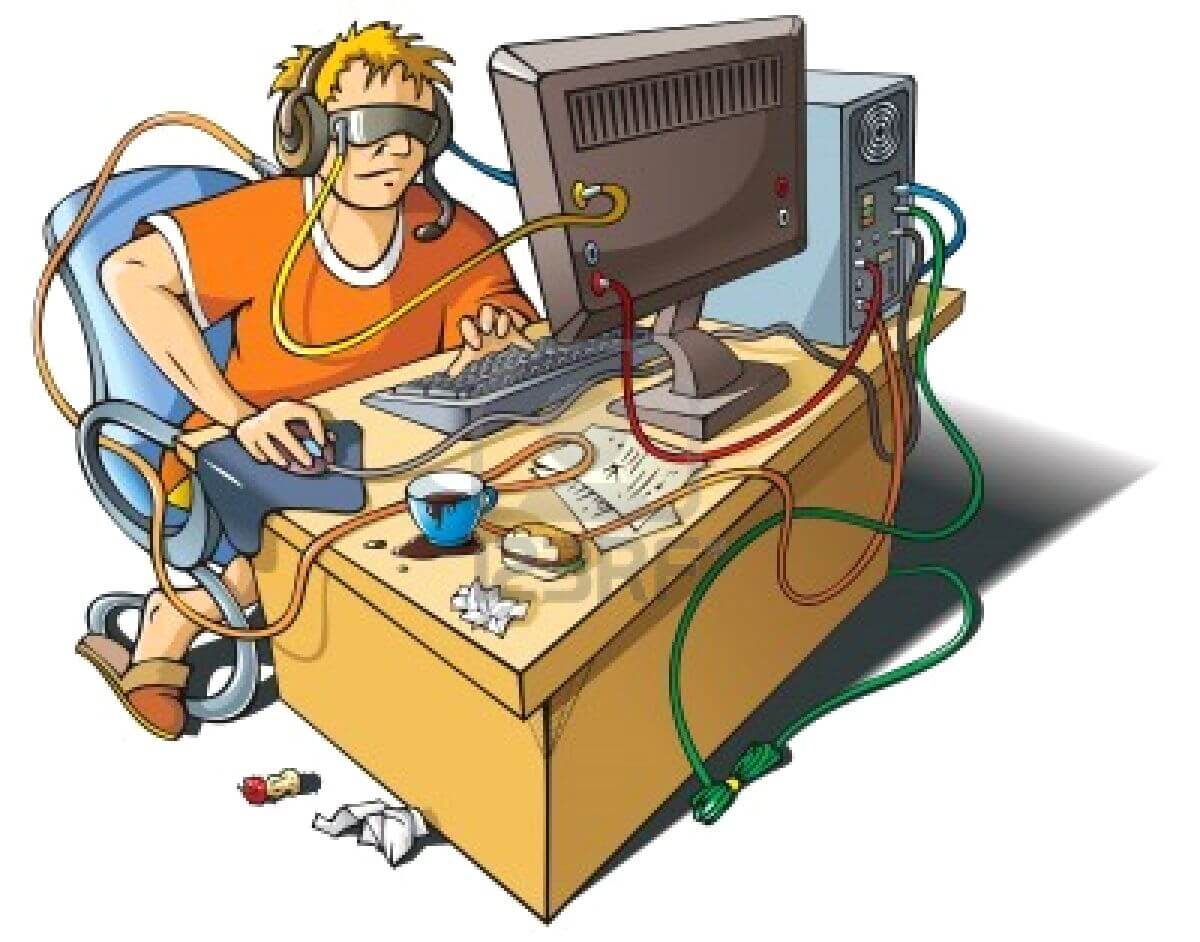 Подготовил: педагог-психолог   Рябова Т.В.Тревожность.Склонность к депрессии.Низкая самооценка.Плохая стрессоустойчивость.Неспособность разрешать конфликты.Уход от проблем.Симптомы компьютерной зависимости:синдром абстиненции (ломка);стремление заполучить объект зависимости;снижение критического отношения к негативным сторонам зависимости;навязчивое желание проверить свой почтовый ящик в Интернете;постоянное ожидание следующего выхода в сеть;потеря интереса к социальной стороне жизни, внешнему виду;чувство радости во время пребывания за компьютером, к которому примешивается чувство вины;высокая раздражительность, агрессивность, когда ограничивают во времени пребывания за компьютером;ребенок не откликается на просьбы. Последствия неограниченного пребывания за компьютером:Подросток перестает контролировать время, которое находится за компьютером, забывает сделать уроки, пропускает занятия в школе, спортивные тренировки. Пристрастие негативно сказывается на успеваемости, начинаются проблемы с учебой.Ребенок замыкается в себе, перестает общаться со сверстниками, родными.Чрезмерное пребывание за компьютером отражается на здоровье – ухудшается зрение, нарушается осанка.Систематическое недосыпание и недоедание приводит к утомляемости, авитаминозу, нарушению обмена веществ.       Подсознательно ребенок выбирает именно те игры, которые вбольшей мере отражают его подавленные потребности.Стратегические – ребенку не хватает структурированности. В потенциале у него имеются лидерские качества. Позитивный «заменитель» компьютерных стратегий – шахматы, конструирование («стратеги» легче всего избавляются от тяги к компьютеру).